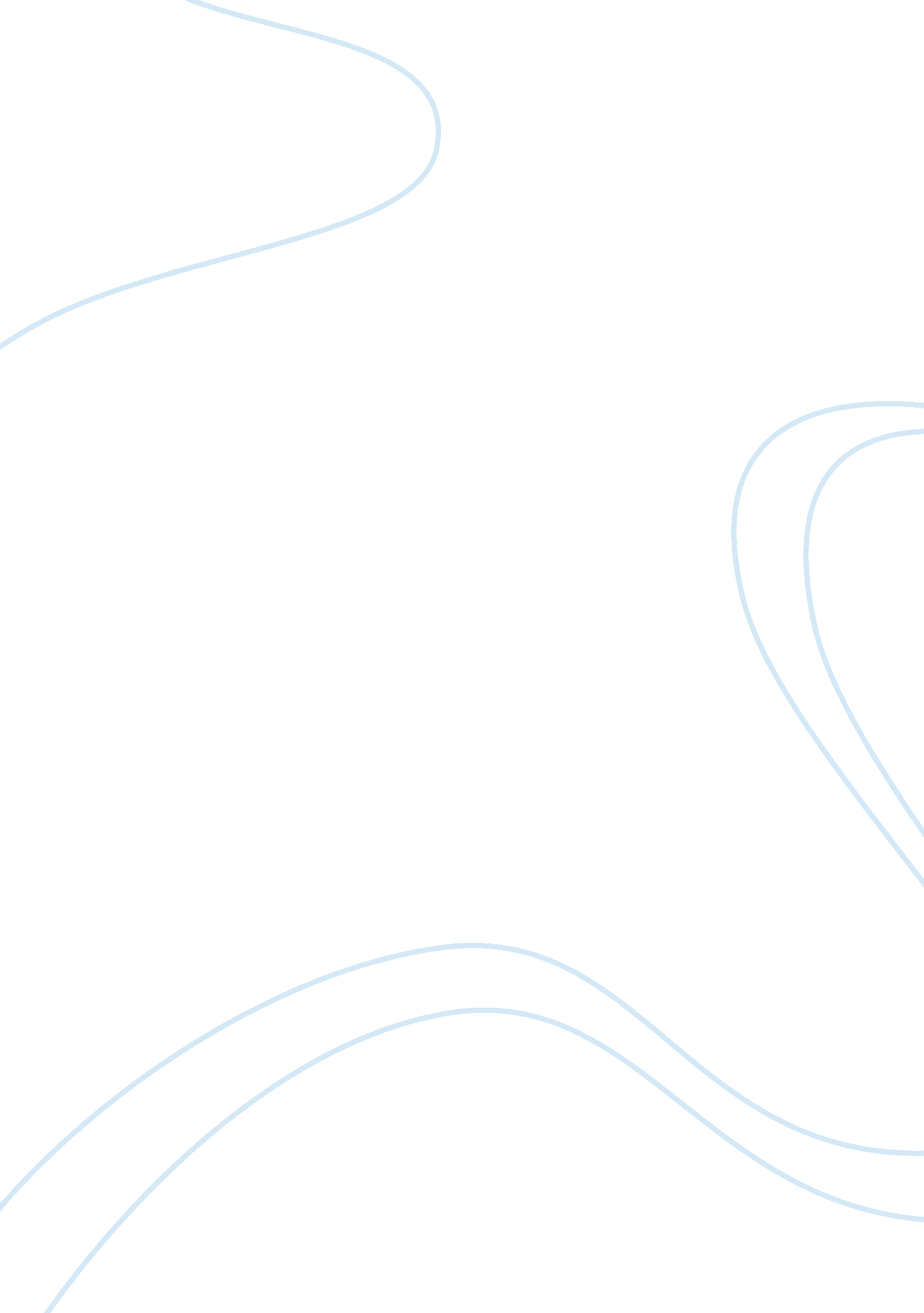 Review of a live jazz performance essays examplesProfession, Student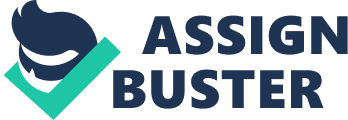 I attended a live jazz performance that was organized by my school because it offers jazz education on the 15th day of April 2013. The performance was at Bryan theatre in my school that is ``Washington State University”. The show started at 8: 00p. m and ended at 8: 45. Matt Harris was the composer as well as an arranger in this event due to the fame and experience he has gathered over the years working with various famous ``bands” across the world and he did not disappoint the audiences as expected. 
The atmosphere was welcoming. Everything needed for the event was at its appropriate location and well presented . This is in regard to arrangement of the instruments, stage arrangement and decoration, chairs arrangement and room décor just to mention few. The groups that performed are WSU Band 2, Big Band2 and jazz band. 
They performed songs such as ``smile and dance away, Latin disease, Friday night and shiny stockings” which took a few minutes. The rhythm of the songs was excellent. The guitars, piano and drums, were well coordinated thus bringing out the ideal live jazz feeling. 
The music was relaxing and entertaining, as well. I loved the show and would recommend to a friend who would like to attend such event in the future because it was very entertaining. They played popular songs that gave tribute to the rolling stones thus we as the audiences could sing along which made the show interesting. Moreover, they would randomly pick some audiences and invite them to sing along with them on stage and this added more fun to the event. 